DERBYSHIRE ATHLETICS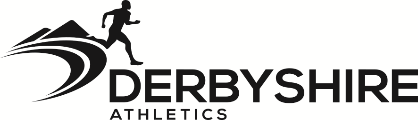 DERBYSHIRE MINI LEAGUEMATCH 1 Saturday 13th April 2024PROGRAMME OF EVENTSTRACK							FIELD					10.00am	T1   70m Hurdles	U13G		T2   75m Hurdles	U13B		T3   75m Hurdles	U15G		T4   80m Hurdles	U15B		T5   75m		U11G		T6			U11B		T7   100m		U13G		T8			U13B		T9			U15G		T10			U15B		T11   50m		U9’s		15 min break for officials		T12    600m		U11G		T13			U11B		T14   800m		U13G		T15			U13B		T16			U15G		T17     		U15B		T18   150m		U11G		T19			U11B		T20   200m		U13G		T21			U13B		T22 	          	U15G		T23			U15B		T24   4 x 100m	U11G		T25			U11B		T26    		U13G		T27			U13B		T28     		U15G		T29 			U15BLong JumpF1   10.00			U11BF6   11.00			U13GF10  12.00			U15BHigh JumpF2     10.00			U11GF7     10.45			U13BF11   11.30			U15GHowler JavelinF3   12.00			U11G & U11BShotF4     10.00			U13GF8     10.45			U13BF12   11.30			U15GF14   12.15			U15BDiscusF5    10.00			U15BF9     10.45			U15GF13   11.30			U13BF15   12.15			U13GAll start times are approximate and are dependent on numbers of athletes entering. The given time is the event start time NOT report for warm up.U17 women and men can compete as guests with U15s in track events (not hurdles) and in certain field events where U17 weight implements are the same as U15 implements used. Results available onhttp://derbyshireathletics.org.uk